VATA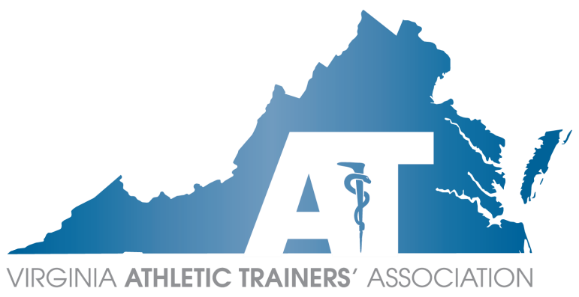 Executive CouncilConference Call AgendaSunday, April 11, 20217:00 am – 8:00 am EST                     Chris Jones MS, LAT, ATC, CSCS PresidingZoom link: https://us02web.zoom.us/j/85944834273?pwd=S3JQQkc3NUI2alBleTVlNzJRZDBBZz09Officer ReportsPresident – Chris JonesNATA State Leadership MeetingMAATA Virtual CEU and Business Meeting – May 7/8Open EC Positions:President Elect: Mike KotelnickiEastern Region: Jason DoctorCapital Region: Central Region: Devon SerranoShenandoah Valley Region: Paul PetersonPresident Elect – Danny CarrollImportant Dates:TPR Grant due April 15thGraduating AT Student Grant April 15thRequests sent to GAC for NATA GAC May 1st VA AT Advisory Meeting May 27th 10amResearch Task Force FundingMotion to vote made by Danny Carroll; seconded by Tom CampbellUnanimously approvedPresidential CitationDesigned to be awarded to ATs who have performed great deeds throughout the stateTreasurer – Sara SpencerHardship DuesNATA initiative for individuals who have lost their job; would lessen duesSecretary – Tom CampbellAmendment voting – Open until April 18th Position deadlines – Applications accepted until April 15th Profiles need to be distributed to membership for 30 daysPast President – Scott PowersNo report givenCommittee Reports	Annual Meeting – Sara PittelkauSpeaker feedback taking longer than expectedHope to have them completed this weekSara Spencer distributed speaker checksA few speakers have donated payments backATs Care – Angela WhiteNo report given	Committee on Practice Advancement (COPA) – Lucas BiancoMAATA early professional committee (0-6 years)MAATA connection and engagement committee Shares information and gets community engagedConstitution & By-Laws – Emily EvansNo report givenEducation – Kim PritchardNo report given3rd Party Reimbursement – Brice Snyder NATA TPR Bootcamp in July (virtual)Governmental Affairs – Rose SchmeigFirst meeting with KSI regarding Heat Illness bill on Wednesday 4/15 at 9am	Lobbyist – Becky Bowers-LanierNo updates on the Board of Education Concussion guidelinesHistorian – Tim CocraneNo report givenHonors & Awards – Maegan DanielsWill open voting for next year in MayIntercollegiate Sports Medicine Committee (ICSMC) – Mike KotelnickiNo report givenLeadership Academy – Josh WilliamsonHave had a lot of great discussionsFinishing up NATM projectsNext meeting tonightCall for applications will be sent out in next e-blastApplications will be accepted until end of May (tentative)Membership – Katie GroverNo report givenPublic Relations – Sam JohnsonNo report givenScholarship – Ellen HicksAll applications onlineTom Jones applications being reviewed	Secondary Schools – Jennifer ArmstrongNo report given	Student Affairs – Jenn CuchnaNo report given	Young Professionals – Devon Serrano Starting to outline projects for next yearRegion Reports	Capital Region – Savannah BaileyNo report given	Central Region – Angela WittNo report givenEastern Region – Tanner HowellNo report given	Shenandoah Region – Paul PetersonNo report givenTidewater Region – Carrie HendrickNo report given	Western Region – Anne BryanNo report givenTask ForcesDiversity, Equity, and Inclusion Task ForceArticulation agreement between HBCs and AT ProgramsChris will send an e-mail he received over to Kirk Armstrong	Research Task ForceDanny will make contact with John and inform him that they can move forward with application processesNew BusinessMAATA early professional committee (0-6 years)MAATA connection and engagement committee BOC specialty certificationsOrthopedic certification Adjournment – Motion made by Danny Carroll; Seconded by Angie Witt @ 7:40pmNext Meeting: May 2, 2021 @ 7:00 pm ESTVoting ECVoting ECVoting ECVoting ECVoting ECPositionOfficerOfficerAttendanceAttendancePresidentChris JonesChris JonesPPPresident ElectDanny CarrollDanny CarrollPPTreasurerSara SpencerSara SpencerNP*NP*SecretaryTom CampbellTom CampbellPPPast PresidentScott PowersScott PowersPPCapitalSavannah CabanSavannah CabanPPCentralAngela WittAngela WittPPEasternTanner HowellTanner HowellNP*NP*ShenandoahPaul PetersonPaul PetersonPPTidewaterCarrie HendrickCarrie HendrickNP*NP*WesternAnne BryanAnne BryanPPCommitteesCommitteesCommitteesCommitteesCommitteesCommitteeCommittee ChairCommittee ChairAttendanceAttendanceAnnual MeetingSara Pittelkau Sara Pittelkau PPATs CareAngela White Angela White NP*NP*Constitution & By-LawsEmily Evans Emily Evans NP*NP*Council on Practice AdvancementLucas Bianco Lucas Bianco PPEducationKim Pritchard Kim Pritchard NP*NP*3rd Party ReimbursementBrice Snyder Brice Snyder PPGovernmental AffairsRose Schmeig Rose Schmeig PPLobbyistBecky Bowers-LanierBecky Bowers-LanierPPHistorianTim Cocrane Tim Cocrane NP*NP*Honors & AwardsMaegan Daniels Maegan Daniels PPICSMCMike Kotelnicki Mike Kotelnicki NP*NP*Leadership AcademyJosh Williamson Josh Williamson PPMembershipKatie Grover Katie Grover PPPublic RelationsSam Johnson Sam Johnson NP*NP*ScholarshipEllen Hicks Ellen Hicks PPSecondary SchoolsJennifer Armstrong Jennifer Armstrong NP*NP*Student AffairsJenn Cuchna Jenn Cuchna NP*NP*Young ProfessionalsDevon Serrano Devon Serrano PPGuestsGuestsGuestsGuestsGuestsTask ForcesTask ForcesDiversity, Equity, and InclusionDiversity, Equity, and InclusionJoe DonkorJoe DonkorNP*Kirk ArmstrongKirk ArmstrongPResearch Research John GoetschiusJohn GoetschiusNP*